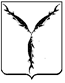 САРАТОВСКАЯ ГОРОДСКАЯ ДУМАРЕШЕНИЕ15.10.2020 № 75-592г. СаратовО ходатайстве о награждении Почетной грамотой Саратовской областной ДумыВ соответствии с постановлением Саратовской областной Думы 
от 21.05.2008 № 9-302 «О Почетной грамоте Саратовской областной Думы»Саратовская городская Дума РЕШИЛА:Ходатайствовать о награждении Почетной грамотой Саратовской областной Думы электрогазосварщика 6 разряда ООО «Тесар-Экогаль» Баранова Анатолия Витальевича за достижение высоких показателей в производственной деятельности.Настоящее решение вступает в силу со дня его принятия.Исполняющий полномочия председателя Саратовской городской Думы                                                  А.А. Серебряков